KULTURNO DRUŠTVO LESKOVEC PRI KRŠKEM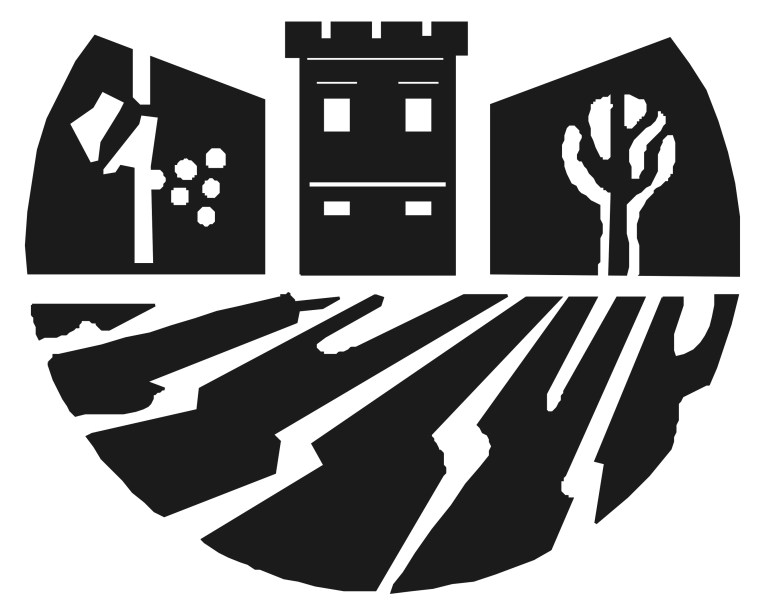 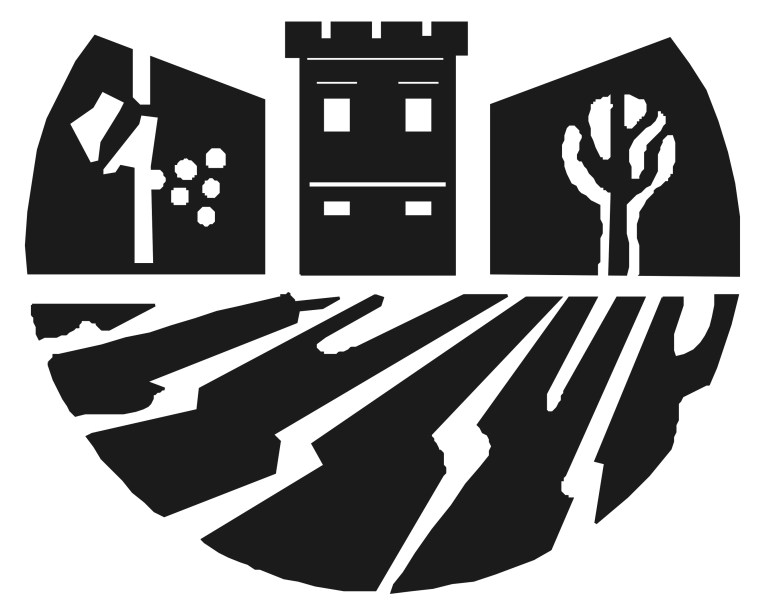 				Ul. 11. novembra 24, 8273 Leskovec pri KrškemPriloga 1:Osebni list kandidataIme:											Priimek:										EMŠO:Kraj rojstva:									Naslov:									E-naslov:									Telefon:					Mobilni telefon:				Izobrazba:									Izjava kandidataIzjavljam, da se strinjam s kandidaturo za PREDSEDNIKA; TAJNIKA; BLAGAJNIKA; PODPREDSEDNIKA; ČLANA UPRAVNEGA ODBORA (dramska sekcija, literarna sekcija, SOKD, foto sekcija, glasbena sekcija, skrbnik premoženja); ČLANA NADZORNEGA ODBORA; ČLANA DISCIPLINSKE KOMISIJE; - KD LESKOVEC -  (USTREZNO OBKROŽI)Datum: 						Podpis: 				Pojasnilo: Osebni list kandidata izpolni član društva, ki se strinja s kandidaturo za določeno funkcijo oziroma članstvo v posameznem organu društva. Obvezen je njegov podpis na izjavi. 